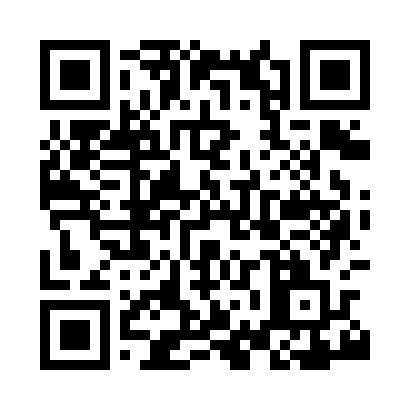 Ramadan times for Alston, UKMon 11 Mar 2024 - Wed 10 Apr 2024High Latitude Method: Angle Based RulePrayer Calculation Method: Islamic Society of North AmericaAsar Calculation Method: HanafiPrayer times provided by https://www.salahtimes.comDateDayFajrSuhurSunriseDhuhrAsrIftarMaghribIsha11Mon4:554:556:3412:204:076:076:077:4612Tue4:524:526:3112:194:086:096:097:4813Wed4:494:496:2912:194:106:106:107:5014Thu4:474:476:2612:194:126:126:127:5215Fri4:444:446:2412:194:136:146:147:5416Sat4:414:416:2112:184:156:166:167:5717Sun4:394:396:1912:184:166:186:187:5918Mon4:364:366:1612:184:186:206:208:0119Tue4:334:336:1412:174:206:226:228:0320Wed4:304:306:1112:174:216:246:248:0521Thu4:274:276:0912:174:236:266:268:0822Fri4:254:256:0612:164:246:286:288:1023Sat4:224:226:0312:164:266:306:308:1224Sun4:194:196:0112:164:276:326:328:1425Mon4:164:165:5812:164:296:346:348:1726Tue4:134:135:5612:154:306:366:368:1927Wed4:104:105:5312:154:326:386:388:2128Thu4:074:075:5112:154:336:406:408:2429Fri4:044:045:4812:144:356:426:428:2630Sat4:014:015:4612:144:366:446:448:2831Sun4:584:586:431:145:387:457:459:311Mon4:554:556:411:135:397:477:479:332Tue4:524:526:381:135:407:497:499:363Wed4:494:496:361:135:427:517:519:384Thu4:464:466:331:135:437:537:539:415Fri4:434:436:311:125:457:557:559:436Sat4:404:406:281:125:467:577:579:467Sun4:374:376:261:125:477:597:599:488Mon4:334:336:231:115:498:018:019:519Tue4:304:306:211:115:508:038:039:5410Wed4:274:276:181:115:518:058:059:56